INSTRUCTIVO DE LLENADO DE HOJA DE REGISTRO DE CONTENCIÓN FÍSICA DEL USUARIONo.CONCEPTODESCRIPCIONEJEMPLO1Ficha de IdentificaciónCon el color de tinta correspondiente al turno se llenará la hoja de registro de contención física del usuario.  Escribir nombre del paciente iniciando con los apellidos; No. de expediente (registro); Fecha de nacimiento (DD/MM/AA); Fecha de ingreso (DD/MM/AA); Servicio; No. de cama, marcar con un “” a que persona se le ha explicado la necesidad de contención.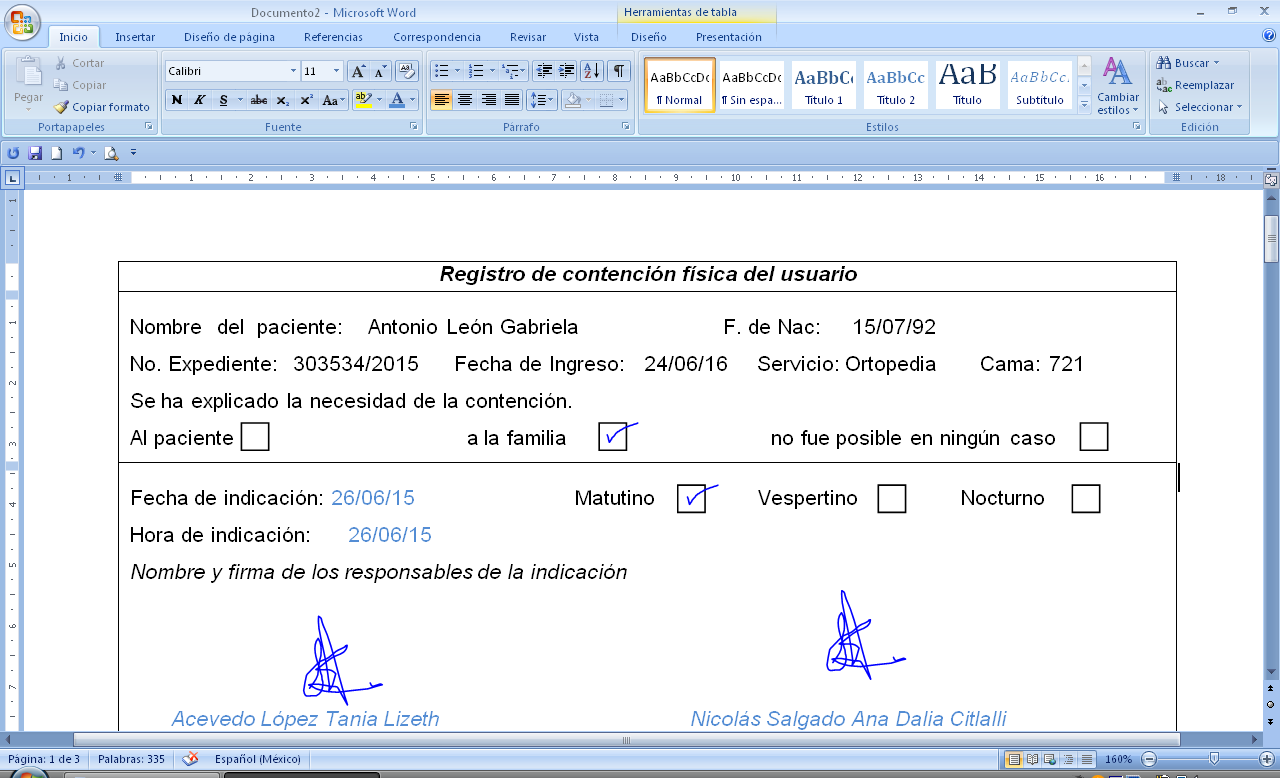 2IndicacionesMarcar con un “” el turno en el que fue llenada la hoja de registro, la fecha y hora de la indicación y los nombres/firmas del personal de enfermería/medico responsables de la contención física del usuario.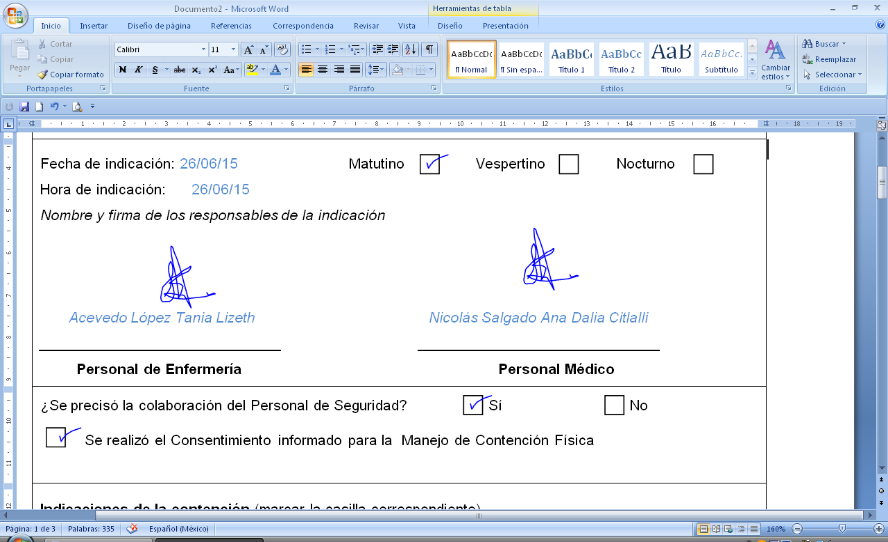 3Seguridad/ConsentimientoMarcar con una “” si fue preciso o no la colaboración del personal de seguridad y si se realizó el consentimiento informado para el manejo de contención física.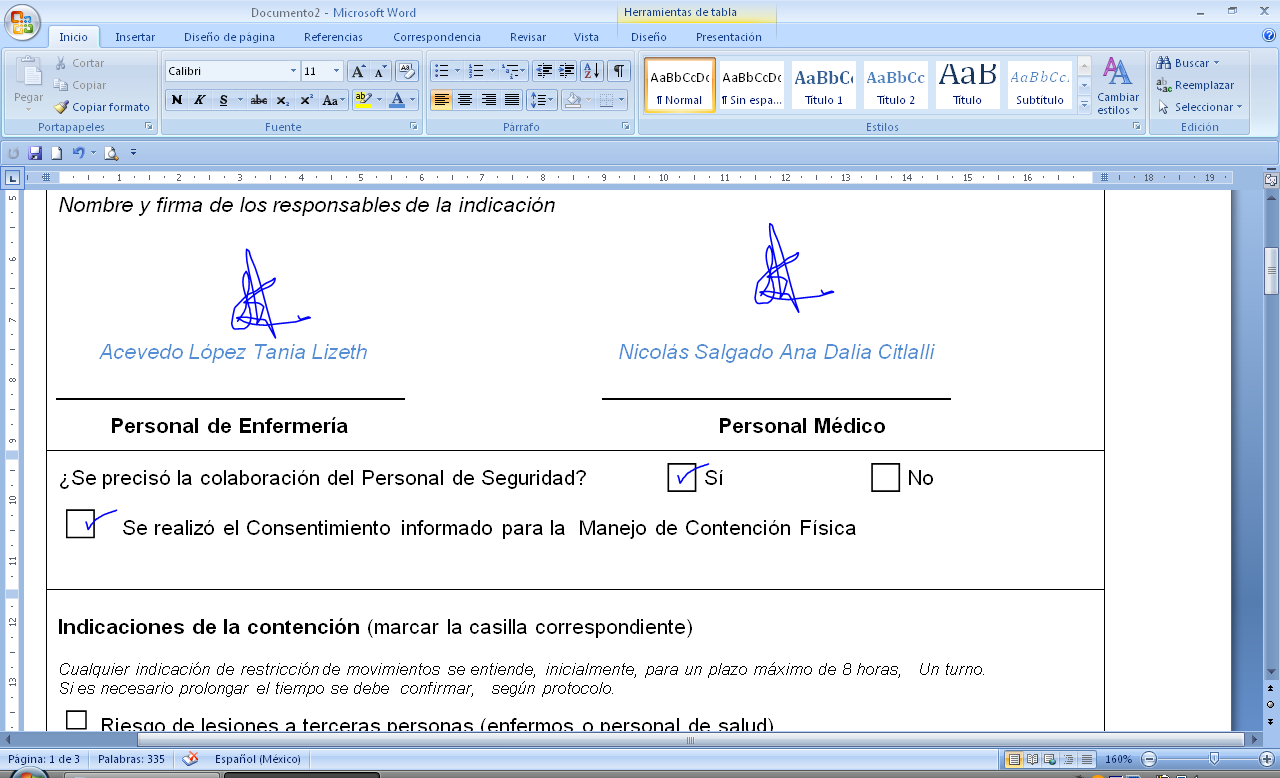 4Indicaciones de la contenciónMarcar con una “” la razón del porque está indicado la contención física del usuario.El plazo máximo para la contención física del usuario es de 8 horas (un turno). Si es necesario prolongar el tiempo, se debe confirmar, según protocolo.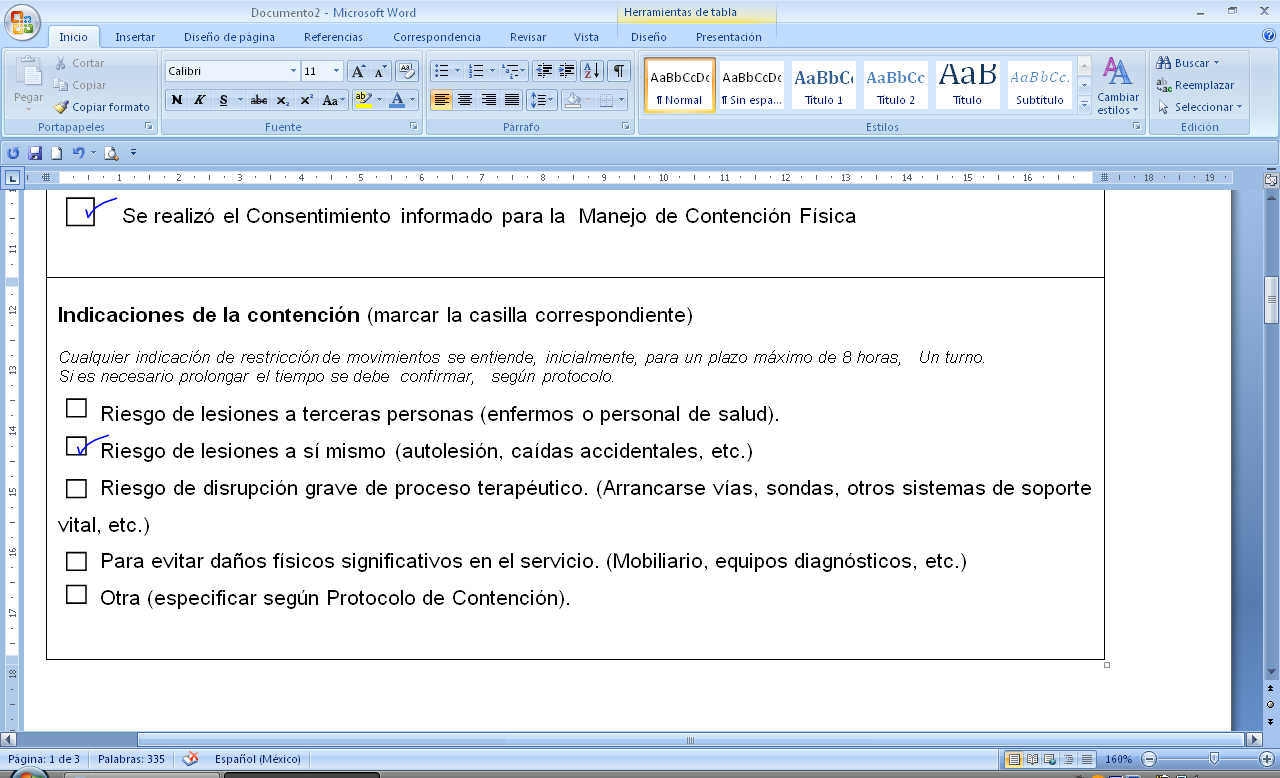 5Tipo de contenciónEspecificar marcando con una “”  el área que se utilizo para la contención.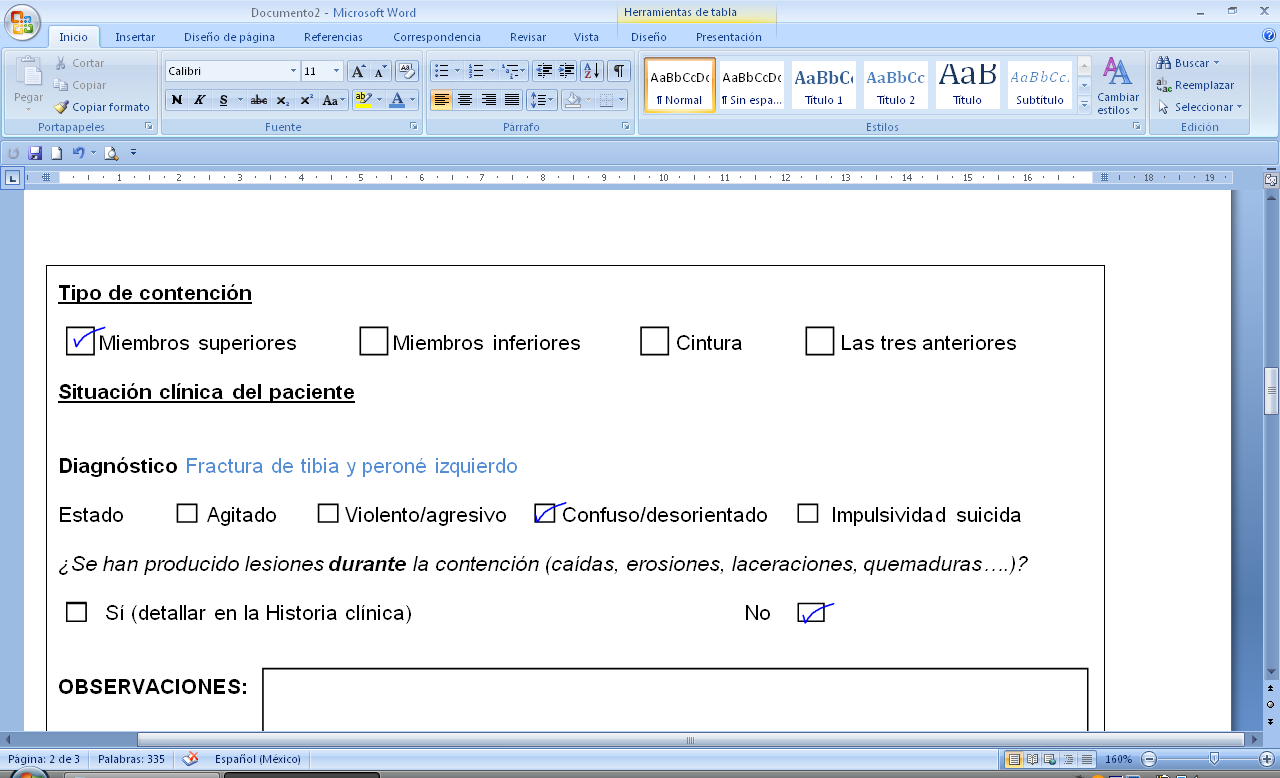 6Situación clínica del pacienteAnotar el diagnostico medico actual del paciente.Marcar con una “” el estado actual en el que se encuentra el paciente.Marcar con una “” si se han producido o no lesiones durante la contención y especificar cuáles y en qué zona (anotarlo en observaciones)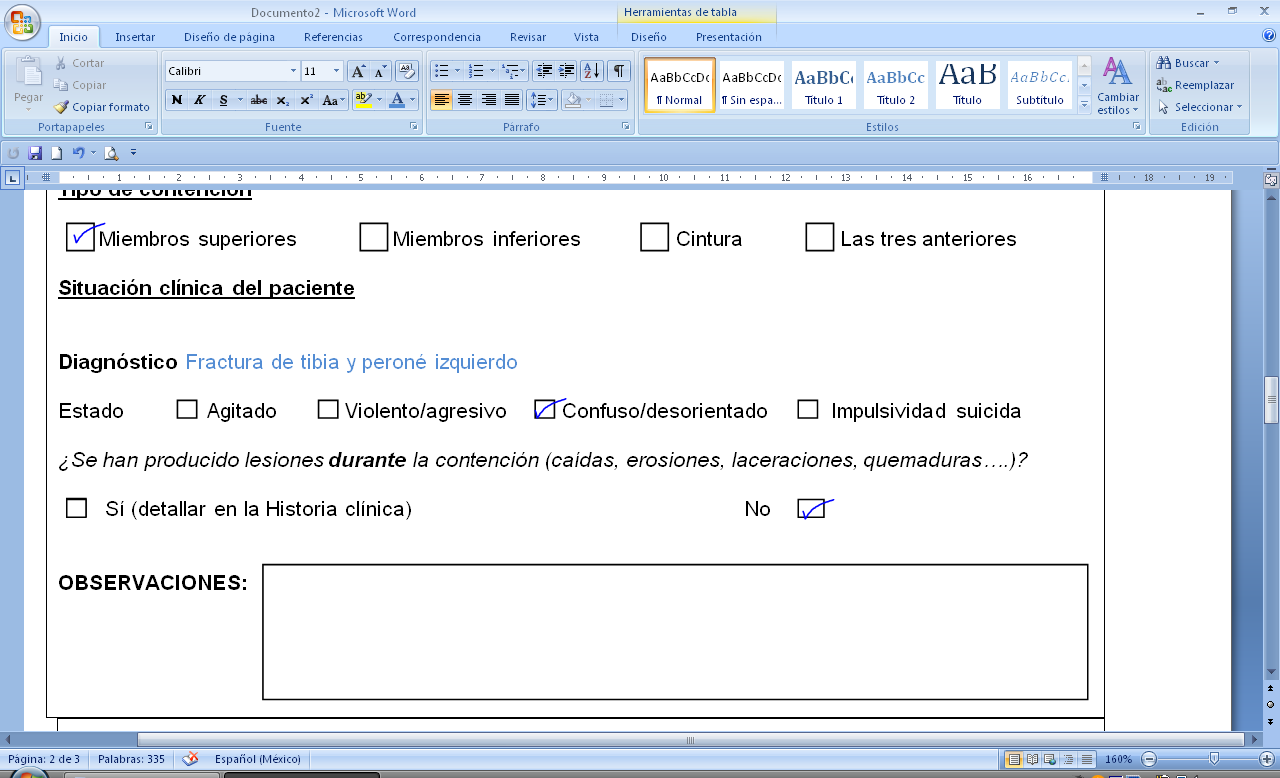 7Medios fracasados antes de la contenciónMarcar una o varias casillas con una “” los medios que se utilizaron antes de la contención.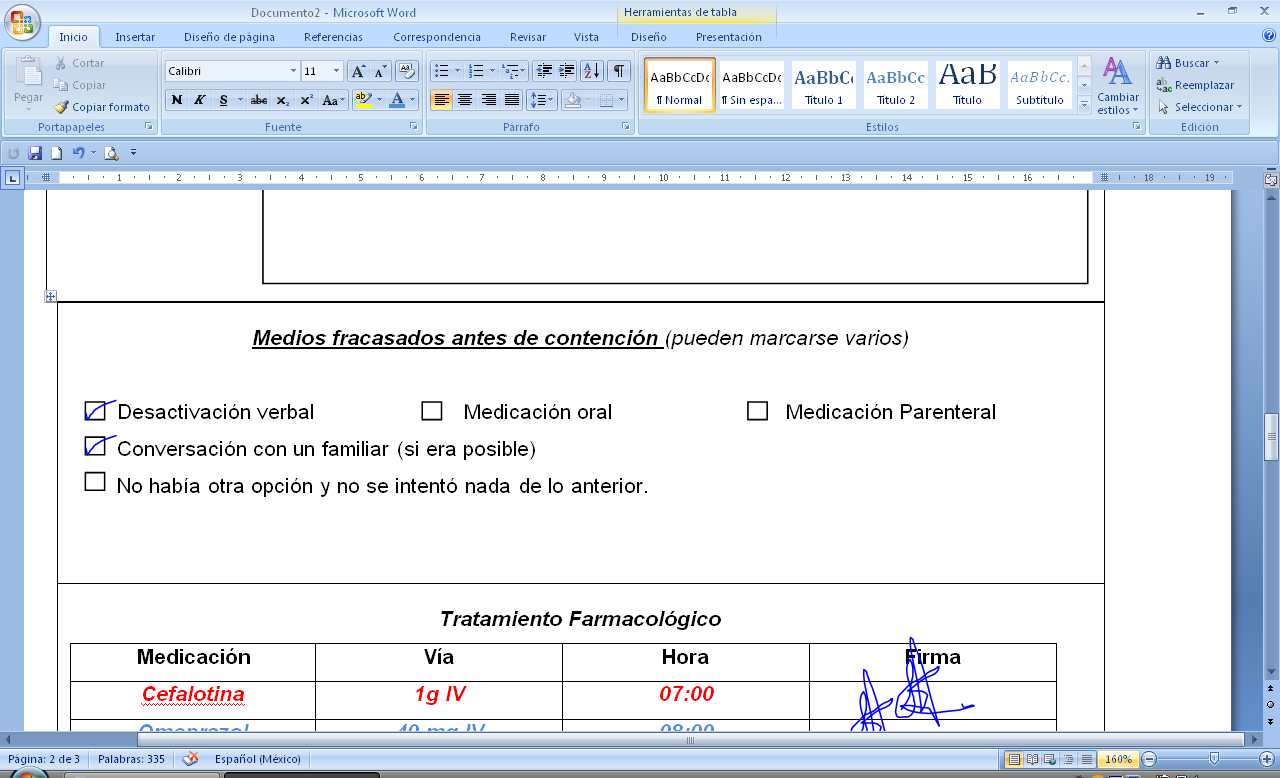 8Tratamiento farmacológicoAnotar con el color de tinta correspondiente al turno el nombre del medicamento, la vía de aplicación, hora de administración y la firma de la enfermera que aplico el medicamento (a excepción de los antibióticos los cuales se anotaran con tinta roja).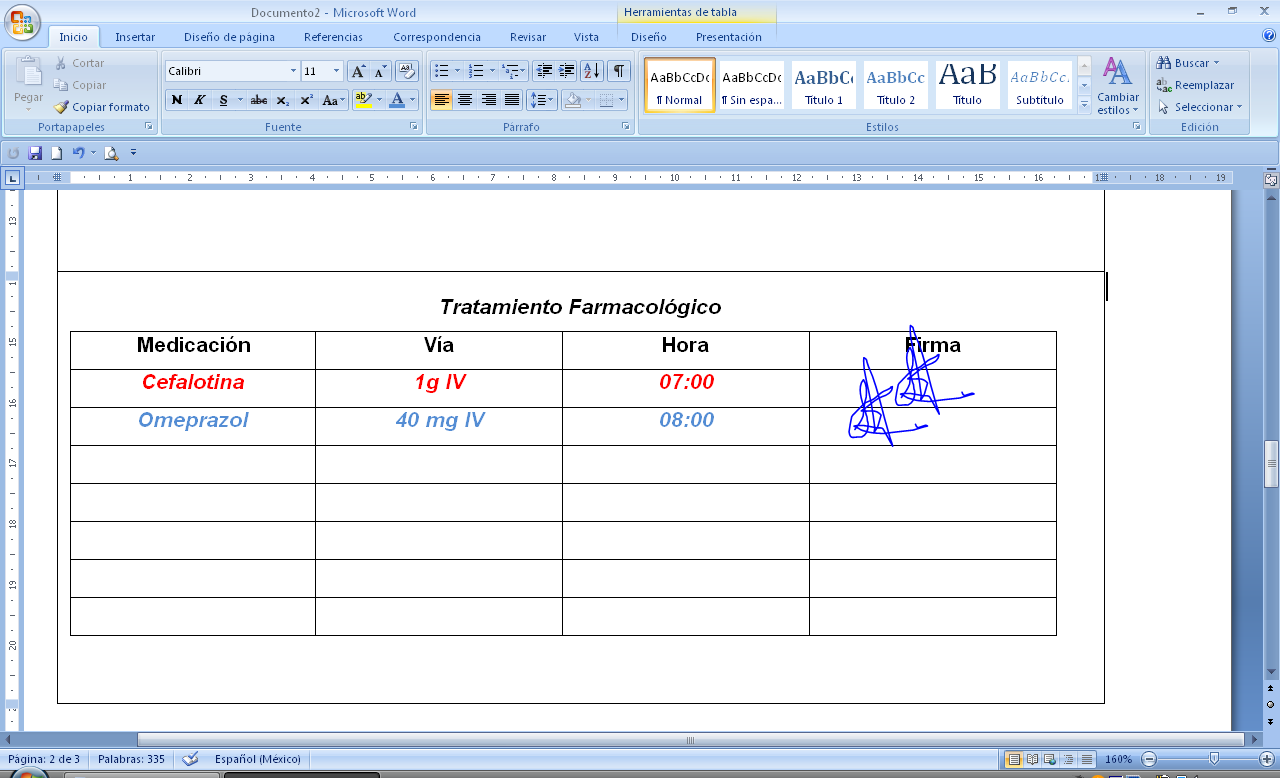 9Confirmación de la indicación de la contenciónAnotar la fecha de la aplicación de la contención en el turno correspondiente seguido de la firma de la enfermera y medico responsable de la contención del usuario.La ausencia de dos firmas de confirmación, indica el levantamiento de la contención en la fecha y el turno correspondiente.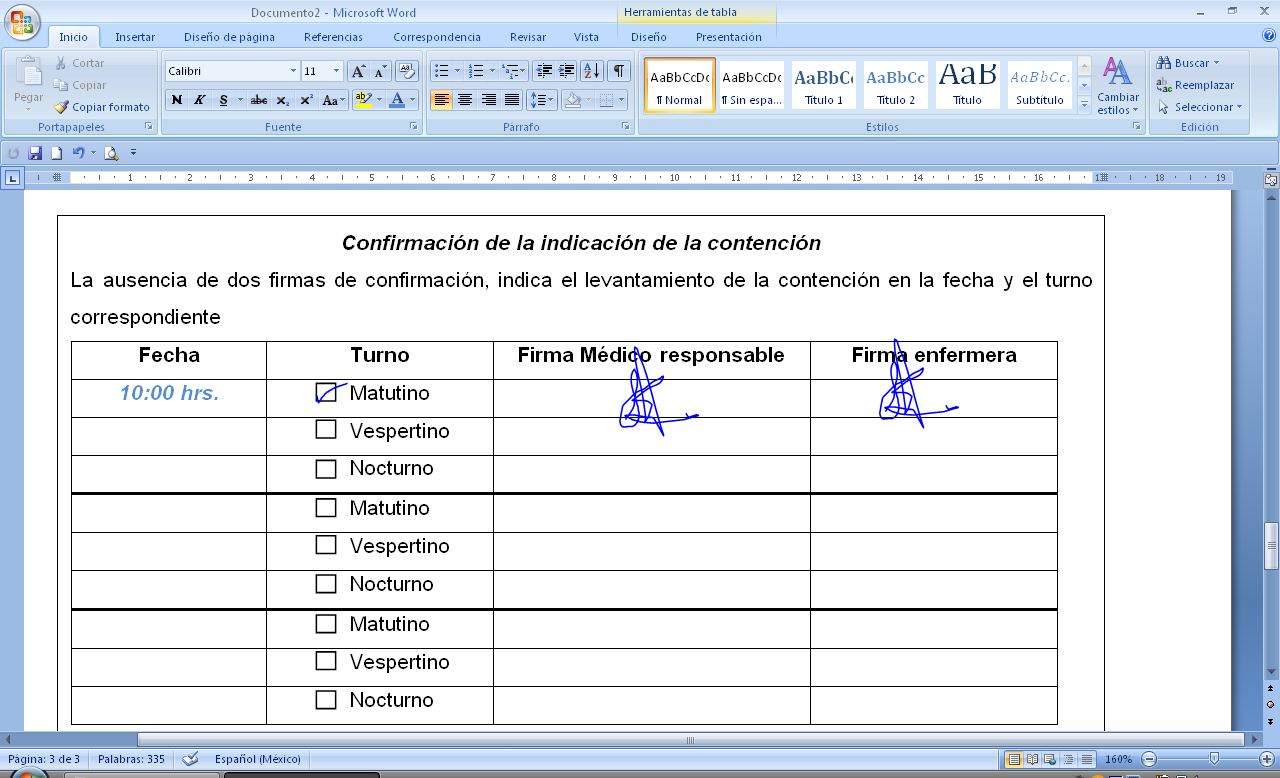 Registro de contención física del usuario. Nombre  del  paciente……………………………………..…………….. F. de Nac. ………………………….No. Expediente……..…... Fecha de Ingreso……………….. Servicio………..……….…… Cama……..….Se ha explicado la necesidad de la contención.Al paciente                                       a la familia                                  no fue posible en ningún caso 	Fecha de indicación……………….…………..     Matutino                 Vespertino                 Nocturno	Hora de indicación………………………………Nombre y firma de los responsables de la indicación_____________________________                                  _____________________________         Personal de Enfermería                                                          Personal Médico¿Se precisó la colaboración del Personal de Seguridad?                   Sí                               No           Se realizó el Consentimiento informado para la  Manejo de Contención Física    Indicaciones de la contención (marcar la casilla correspondiente)Cualquier indicación de restricción de movimientos se entiende, inicialmente, para un plazo máximo de 8 horas,   Un turno.Si es necesario prolongar el tiempo se debe  confirmar,   según protocolo.       Riesgo de lesiones a terceras personas (enfermos o personal de salud).       Riesgo de lesiones a si mismo (autolesión, caídas accidentales, etc.)       Riesgo de disrupción grave de proceso terapéutico. (Arrancarse vías, sondas, otros sistemas de soporte vital, etc.)       Para evitar daños físicos significativos en el servicio. (Mobiliario, equipos diagnósticos, etc.)       Otra (especificar según Protocolo de Contención).Tipo de contención       Miembros superiores                Miembros inferiores                Cintura                Las tres anterioresSituación clínica del pacienteDiagnóstico………………………………………………………………………………………………………….Estado              Agitado           Violento/agresivo         Confuso/desorientado          Impulsividad suicida¿Se han producido lesiones durante la contención (caídas, erosiones, laceraciones, quemaduras….)?        Sí (detallar en la Historia clínica)                                                        NoOBSERVACIONES: Medios fracasados antes de contención (pueden marcarse varios)        Desactivación verbal                         Medicación oral                             Medicación Parenteral        Conversación con un familiar (si era posible)        No había otra opción y no se intentó nada de lo anterior.Tratamiento FarmacológicoConfirmación de la indicación de la contenciónLa ausencia de dos firmas de confirmación, indica el levantamiento de la contención en la fecha y el turno correspondiente